                                                                                                                                                   PLAYER CODE OF CONDUCT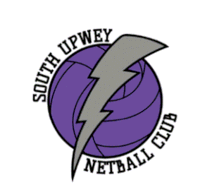  Last updated: May 2020 You must ensure the standards of the Fair Play Code are applied by demonstrating the five core values that will lead to fair play for all: ➢ Integrity ➢ Respect ➢ Responsibility ➢ Fairness ➢ Safety In addition to Netball Victoria’s General Code of Conduct, as a player in any activity held by or under the auspices of Netball Victoria, Region, an Affiliated Association/League or Club you must meet the following requirements in regard to your conduct during any such activity or event. 1. Fully comply with the Child Safety in Netball Code of Conduct. 2. Respect the rights, dignity and worth of fellow players, coaches, officials, and spectators. 3. Refrain from conduct which could be regarded as sexual or other harassment. 4. Respect the talent, potential and development of fellow players and competitors. 5. Care and respect the uniform and equipment provided to you. 6. Be frank and honest with your coach concerning illness and injury and your ability to train and play fully. 7. Conduct yourself in a responsible manner relating to language, temper, and punctuality. 8. Always maintain a high standard of personal behaviour. 9. Abide by the rules and respect the decision of the umpires. Be courteous and use the correct process when seeking a rule clarification. 10. Be honest in your attitude and preparation to training. Work equally hard for yourself and your team. 11. Cooperate with coaches and staff in relation to programs that adequately prepare you for competition. 12. Do not engage in practises that affect sporting performance (alcohol, tobacco, drug use). 